Use the rubric above to evaluate four of the websites that were cited. Place a numeric value for each of the criteria (except column one where you are to record the URL of the website).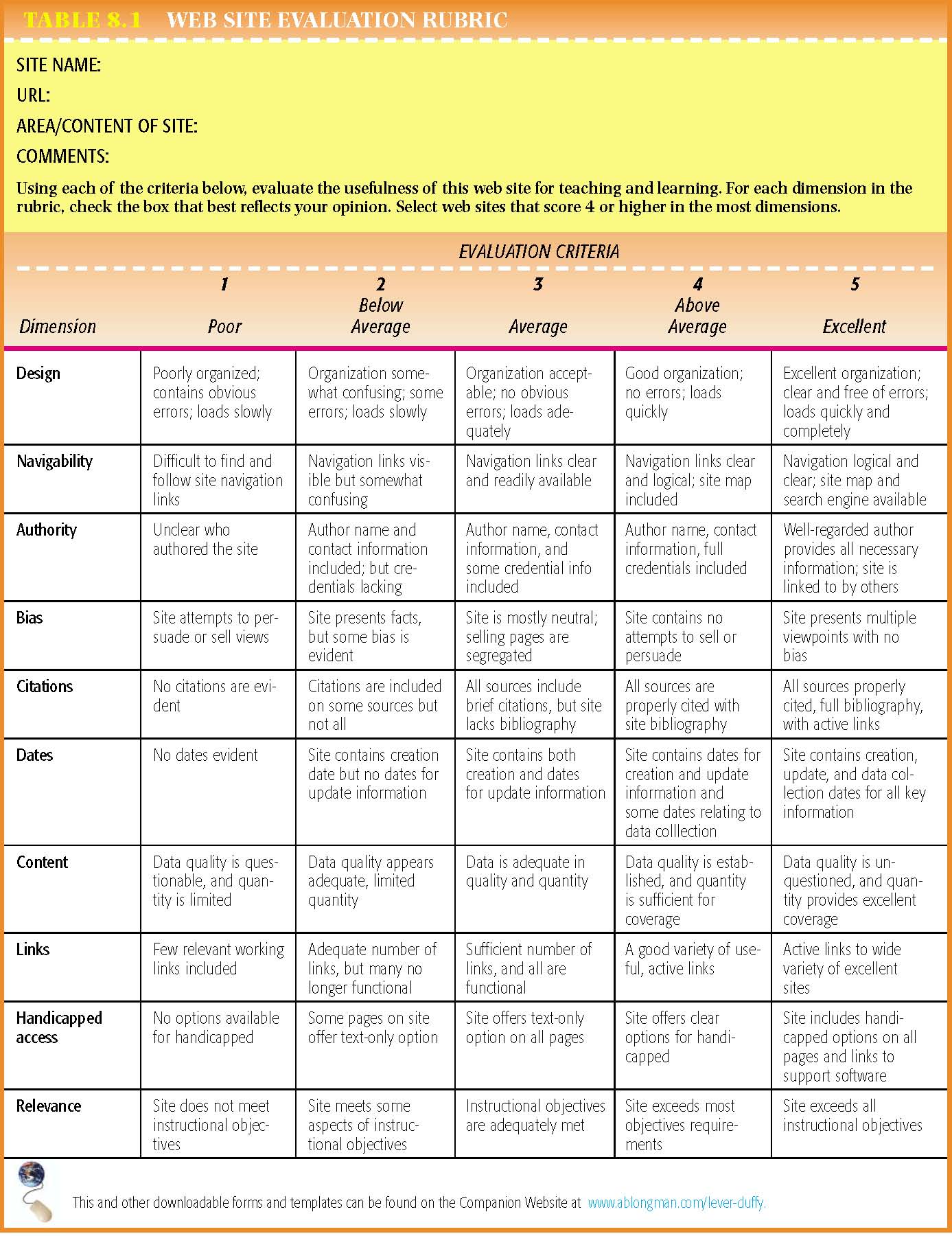 Website 1Website 2Website 3Website 4URL source www.nmfs.noaa.govAuthorityBiasCitationsLast updatedContentLinksRelevance